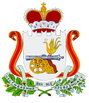 У  К  А  ЗГУБЕРНАТОРА СМОЛЕНСКОЙ ОБЛАСТИот  17.08.2021  № 86       Об отмене ограничительных мероприятий (карантина) по африканской чуме свиней В соответствии с Законом Российской Федерации «О ветеринарии», Ветеринарными правилами осуществления профилактических, диагностических, ограничительных и иных мероприятий, установления и отмены карантина и иных ограничений, направленных на предотвращение распространения и ликвидацию очагов африканской чумы свиней, утвержденными приказом Министерства сельского хозяйства Российской Федерации от 28.01.2021 № 37, на основании представления начальника Главного управления ветеринарии Смоленской области от 13.08.2021 № 02-14/91940 п о с т а н о в л я ю:1. Отменить ограничительные мероприятия (карантин) по африканской чуме свиней, установленные Указом Губернатора Смоленской области от 14.07.2021 
№ 77 «Об установлении ограничительных мероприятий (карантина) по африканской чуме свиней». 2. Признать утратившим силу Указ Губернатора Смоленской области от 14.07.2021 № 77 «Об установлении ограничительных мероприятий (карантина) по африканской чуме свиней».3. Департаменту Смоленской области по внутренней политике 
(И.В. Борисенко) обеспечить опубликование настоящего Указа в средствах массовой информации.4. Настоящий Указ вступает в силу со дня его официального опубликования.И.о. ГубернатораСмоленской области                                                                                     К.В. Никонов